Игры с мячом для детей 5-7 лет1. «Быстрый мячик»2. «Зевака»3. «У кого мяч»4. «Ловишка с мячом»+ «Соревнование в зоопарке».5. «Поймай  мяч»6. «Играй, играй, мяч не теряй!» + «Ручеек»7. «Охотники и звери /утки/»+ «Воевода»8. « У кого меньше мячей»9. «Стой!»10. «Кого назвали, тот и ловит мяч»11. «Мяч  ведущему»12. «Мяч  вдогонку»13. «Мяч  водящему»14. «Передал - садись»15. Съедобное-несъедобное»16. «Горячая картошка»+ «Картошка»17. «Колобок»18. «Детский боулинг» или «Сбей кегли»19. «Перестрелка» + «Охотники и утки»20. «Береги предмет» +  «Сделай фигуру»21. «Мотоциклисты»22. «Успей поймать»23. «Вышибалы»24. «Собачка» или «Зайчик»+ «Часы»Муниципальное бюджетное дошкольное образовательное учреждение«Добрянский детский сад №21»КАРТОТЕКА ИГРЫ С МЯЧОМдля детей  5-7 летОформила: инструктор по физической культуре: Меркурьева О.Б.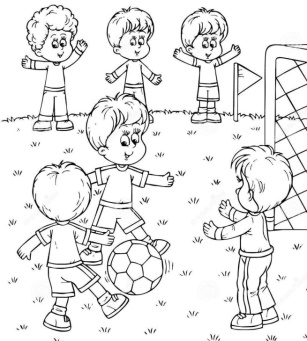 г. Добрянка, 2023К № 1Старшая-Подготовительная группа ПОДВИЖНАЯ ИГРА  «Быстрый мячик»для детей 5-6 летЦель. Развивать координацию движений, ловкость, фиксацию взора.Ход. Играющие стоят по кругу, бросают, ловят и отбивают мячи, читая стихи:Разноцветный быстрый мячик  Дети бросают мяч вверх и ловят.Без запинки скачет, скачет.Часто, часто, низко, низко.     Отбивают о землю.От земли к руке так близко.Скок и скок, скок и скок,        Бросают вверх и ловят.Не достанешь под  потолок.Скок и скок, стук и стук,        Отбивают о землю.Не уйдешь от наших рук.Правила: бросать, отбивать и ловить мяч ритмично, в соответствии с текстом стиха.Дозировка: 2-3 раза.К № 2Старшая-Подготовительная группа ПОДВИЖНАЯ ИГРА «Зевака»для детей 5-6 летЦель. Развивать внимание, координацию движений, ловкость, прослеживающую функцию глаза.Ход. Дети встают в круг на расстоянии одного шага друг от друга. У одного из играющих в руках мяч. По команде педагога ребенок начинает перебрасывать мяч, называя по имени того, кому бросает мяч.  Мяч необходимо поймать. Кто уронил мяч встает в центр круга и  выполняет  любое упражнение с мячом.Правила: мяч перебрасывается через центр круга. Если играющий при выполнении упражнения уронил мяч, ему даётся дополнительное задание.Дозировка: 2 – 3 мин.К № 3Старшая-Подготовительная группа ИГРА МАЛОЙ ПОДВИЖНОСТИ  «У кого мяч»для детей 6-7 летЦель. Развивать внимание, ловкость, зрительно – двигательную координацию, осязание.Ход. Играющие образуют круг. Выбирается водящий. Он становится в центр круга, а остальные плотно придвигаются друг к другу, руки у всех за спиной.Взрослый  дает кому-либо мяч (диаметр 6—8 см), и дети за спиной передают его по кругу. Водящий старается угадать, у кого мяч. Он говорит: «Руки!»— и тот, к кому обращаются, должен выставить вперед обе руки ладонями вверх, как бы показывая, что мяча у него нет. Если водящий угадал, он берет мяч и становится в круг, а тот, у кого найден мяч, начинает водить.Правила: стараться передавать мяч за спиной так, чтобы не догадался водящий; к кому обращается водящий, должен показать руки.Дозировка:  2—3 раза.К № 4Старшая-Подготовительная группаПОДВИЖНАЯ ИГРА «Ловишка с мячом» Цель. Развивать скоростные качества, ориентировку в пространстве, фиксацию взора, глазомер.Ход. Дети стоят по кругу, передают мяч из рук в руки, произнося: Раз, два, три — мяч скорей бери!Четыре, пять, шесть — вот он, вот он здесь!Семь, восемь, девять — бросай, кто умеет.Последний, к кому попал мяч, говорит: «Я!», выходит в середину и бросает мяч, стараясь осалить разбегающихся в стороны детей.Правила: передавать мяч, точно согласуя  движения с ритмом произносимых слов; тот, кого запятнает мяч, пропускает  один кон игры; мяч бросать, целясь в ноги.Дозировка: 3-4 раза. ПОДВИЖНАЯ ИГРА  «Соревнование в зоопарке». Участники образуют две команды, которые должны пробежать эстафету, подражая разным животным, живущим в зоопарке. Каждая команда получает по мячу, который она использует в забеге по-разному. Так, например, изображая пингвинов, участники передвигаются, зажав мяч между своими коленями, подражая пингвиньей походке. Изображая страусов, дети преодолевают эстафету, держа мяч на прямо вытянутых руках. «Кенгуру» прыгают, соединив вместе ноги и держа мяч плотно прижатым к корпусу. «Лягушки» - приседая и делая упор на мяч. Побеждает команда, все участники которой справились с заданием лучше.К № 5Старшая-Подготовительная группа ПОДВИЖНАЯ ИГРА  «Поймай  мяч»для детей 5-7 летЦель. Развивать внимание, ловкость, зрительно-двигательную координацию.Ход. Играют втроем. Двое игроков располагаются друг против друга на расстоянии 3—4 м и перебрасывают мяч между собой. Третий становится между ними и старается поймать мяч или хотя бы коснуться его рукой. Если это удается, он меняется местами с тем, кто бросил мяч.  Можно предложить детям перед броском выполнить какое-либо движение: бросить мяч вверх, вниз, поймать его, вести мяч на месте и т. д.Правила: начинать бросать мяч по сигналу.Дозировка: 3-4 разаК № 6Старшая-Подготовительная группа ПОДВИЖНАЯ ИГРА «Играй, играй, мяч не теряй!»Цель. Формировать навыки владения мячом, ловкость, мелкую моторику рук.Ход. Дети располагаются на площадке. Каждый играет с мячом, выполняя действия по своему выбору: бросает вверх и о землю, отбивает мяч на месте и в движении; бросает мяч в стену, в корзину. После сигнала педагога все должны быстро поднять мяч вверх.Правила: играть с мячом, не мешая товарищам, находить свободное место на площадке; не успевший по сигналу поднять мяч получает штрафное очко.Дозировка: 2-3 мин.ПОДВИЖНАЯ ИГРА  «Ручеек»Цель игры: обучение техники прокатывания мяча в движении, воспитание скоростной и силовой выносливости, ловкости, точности и координации движений.Ход игры: участники игры выстраиваются в колонну и широко расставляют ноги, соединяя в одну линию «носок-пятка» с впереди стоящим игроком. По сигналу один игрок, стоящий впереди, оббегает колонну и прокатывает мяч под широко расставленными ногами до конца колонны, и встает вконец. Новый первый игрок повторяет тоже самое и встает в конец и т. д. Игра продолжается до тех пор, пока первый игрок снова не станет первым и не поднимет руки с мячом вверх.Правила игры: во время игры нельзя бросать мяч, его надо сильно оттолкнуть, чтобы он вмиг прокатился под ногами всех детей.К № 7Старшая-Подготовительная группа ПОДВИЖНАЯ ИГРА «Охотники и звери /утки/» Цель. Развивать скоростные качества, ориентировку в пространстве, глазомер.Ход. На площадке (в спортзале) обозначается круг. Играющие делятся на две команды: «охотники» и «звери». Звери становятся в круг, а охотники распределяются за кругом. У одного из охотников мяч. По сигналу охотники «стреляют» - бросают мяч в зверей (в ноги детей). Звери, находящиеся в кругу увертываются от мяча (отходят в сторону, подпрыгивают и т.д.). Охотники ловят мяч и продолжают бросать его в зверей. По сигналу охота прекращается и подсчитывается количество пойманных зверей. Затем команды меняются местами.Правила: те звери, кого «подстрелили», отходят в сторону.Дозировка: 4 раза.ПОДВИЖНАЯ ИГРА «Воевода»Цель: упражнять детей в прокатывании, бросании и ловле мяча, в умении согласовывать движение со словом, развивать внимание, ловкость.Описание игры : Играющие по кругу перекатывают мяч от одного к другому, произнося:-Катится яблоко в круг хоровода,-Кто его поднял, тот воевода…Ребенок, у которого в этот момент окажется мяч - воевода. Он говорит:-Я сегодня воевода.-Я бегу из хоровода.Бежит за кругом, кладет мяч на пол между двумя игроками. Дети хором говорят:Раз, два, не вороньИ беги как огонь!Игроки бегут по кругу в противоположные стороны, стараясь раньше напарника схватить мяч. Тот, кто первым добежал и схватил мяч, катит его по кругу. Игра продолжается.Прокатывать или перебрасывать мяч только рядом стоящему игроку. Нельзя мешать игроку, бегущему за кругом. Выиграл тот, кто первым коснулся мяча.К № 8Старшая-Подготовительная группа ПОДВИЖНАЯ ИГРА « У кого меньше мячей»для детей 6-7 летЦель. Развивать внимание, ловкость, зрительно-двигательную координацию, прослеживающую функцию глаза.Ход. Играющие делятся на две команды. Команды размещаются на разных сторонах площадки. Посередине площадки натягивается сетка или шнур. У каждого играющего в руках мяч. По сигналу педагога дети перебрасывают мячи правой и левой рукой через сетку или шнур. После второго сигнала прекращается перебрасывание мячей и подсчитывается количество мячей на игровом поле у обеих команд. У кого меньше мячей,  та команда победила.Правила: перебрасывать мячи через верх шнура, после сигнала закончить перебрасывать мячи.Дозировка: 4 раза.К № 9Старшая-Подготовительная группа ПОДВИЖНАЯ ИГРА  «Стой!»для детей 6-7 летЦель. Развивать слуховое внимание, ориентировку в пространстве, зрительно-двигательную координацию.Ход. Играющие становятся в круг. Водящий выходит в середину круга с малым  мячом. Он подбрасывает мяч вверх (или ударяет им сильно о землю) и называет чье-либо имя. Ребенок, которого назвали, бежит за мячом, остальные разбегаются в разные стороны. Как только названный ребенок возьмет в руки мяч, он кричит: «Стой!». Все играющие должны остановиться и стоять неподвижно там, где их застала команда. Водящий старается попасть мячом в кого-нибудь. Тот, в кого бросают мяч, может увертываться, приседать, подпрыгивать, не сходя с места. Если водящий промахнется, то бежит за мячом опять, а все разбегаются. Взяв мяч, водящий снова кричит: «Стой!» — и старается осалить кого-либо из играющих. Осаленный становится новым водящим, игра продолжается.Правила: тот, в кого бросают мяч, должен увертываться, приседать, подпрыгивать, не сходя с места.Дозировка: 1- 2 мин.К № 10Старшая-Подготовительная группа ПОДВИЖНАЯ ИГРА «Кого назвали, тот и ловит мяч»Цель. Развивать внимание, ловкость, быстроту реакции на сигнал.Ход. Дети ходят или бегают по площадке.Взрослый держит в руках мяч. Он называет имя одного из детей и бросает мяч вверх. Названный должен поймать мяч и снова бросить его вверх, назвав имя кого-нибудь из детей. Бросать мяч надо не слишком высоко и в направлении ребенка, имя которого называют.Правила: слушать сигнал.Дозировка: 2-3 мин.К № 11Старшая-Подготовительная группа ПОДВИЖНАЯ ИГРА «Мяч  ведущему»для детей 6-7 летЦель. Развивать внимание, прослеживающую функцию глаза.Ход. Дети объединяются в 2—3 группы, каждая образует свой круг диаметром 4—5 м.   В центре каждого круга – ведущий  с мячом. По сигналу педагога ведущие поочередно бросают мяч своим игрокам, стараясь не уронить, и получают его обратно.Когда мяч обойдет всех игроков круга, ведущий поднимает его вверх.Побеждает команда, меньшее количество раз уронившая мяч.Правила: начинать бросать мяч по сигналу.Дозировка: 2- 3 раза.К № 12Старшая-Подготовительная группа ПОДВИЖНАЯ ИГРА «Мяч  вдогонку» для детей 6-7 летЦель. Развивать  крупную моторику, зрительное внимание, глазомер.Ход. Дети становятся по кругу.Взрослый дает двум детям, стоящим в разных местах, по мячу. Затем он  говорит: «Мяч вдогонку!» — и дети одновременно начинают передавать их товарищам. Если один мяч догонит другой, т. е. оба окажутся в руках одного ребенка, то он на некоторое время выходит из игры. Педагог дает мячи другим детям, и игра продолжается.Правила: мяч передают по сигналу, не пропуская игроков.Дозировка: 2- 3 раза.К № 13Старшая-Подготовительная группа ПОДВИЖНАЯ ИГРА «Мяч  водящему»для детей 6-7 летЦель. Развивать координационные умения, ловкость, глазомер.Ход.  На земле проводятся две линии на расстоянии 1,5 м одна от другой. За одну из них в колонну по одному становятся играющие (5 – 6 человек). За другую линию, напротив них, становится водящий. Он бросает мяч ребенку, стоящему в колонне первым; тот, поймав мяч, возвращает его водящему и перебегает в конец колонны. В это время второй ребенок продвигается к линии и повторяет те же движения. Если ребенок, стоящий в колонне, не поймал мяч, водящий бросает ему мяч еще раз, пока он не поймает его. Когда все дети бросят мяч, выбирается новый водящий.Игру можно провести с элементом соревнования. В этом случае удобно играющим стать в две колонны и выбрать двух водящих. Успех зависит от умения детей бросать и ловить мяч. Если играющий роняет мяч, водящий бросает его повторно, но из – за этого колонна теряет время и может проиграть.Правила: начинать бросать мяч по сигналу.Дозировка: 2- 3 раза.К № 14Старшая-Подготовительная группа ПОДВИЖНАЯ ИГРА «Передал - садись»для детей 6-7 летЦель. Укреплять мышцы спины и плечевого пояса, развивать быстроту реакции на сигнал, тренировать зрительное сосредоточении на заданном предмете.Ход. Дети образуют несколько команд, каждая команда выбирает капитана. Команды становятся в колонны за линией старта. Капитан каждой команды с мячом в руках становится напротив своей команды на расстоянии 1,5 - 2м от нее.По сигналу педагога капитан передает мяч первому игроку колонны, который ловит его, передает обратно капитану и приседает. Капитан таким же образом передает мяч второму, затем— третьему и всем остальным игрокам. Каждый игрок после передачи мяча капитану приседает. Когда мяч передан капитану последним игроком, капитан поднимает мяч вверх над головой и вся команда быстро встает. Выигрывает та команда, которая раньше выполнила задание. Если игрок не поймал мяч, то он обязан за ним сбегать, вернуться на свое место и передать мяч капитану.Правила: начинать бросать мяч по сигналу.Дозировка: 2- 3 раза.РодителямК № 15Старшая-Подготовительная группа ПОДВИЖНАЯ ИГРА «Съедобное-несъедобное»Цель: развивать внимание, умение сосредотачиваться на определенном предмете, быстроту мышления. Научить детей за короткое время делить предметы на две категории: съедобное и несъедобное.Ход игры: бросайте ребенку мяч и называйте разные слова (существительные). Все, что можно съесть, малыш должен поймать, а «несъедобное» отбросить.Другой вариант игры: перекатываем друг другу мячик просто называя слова на разные темы: любимая еда, напитки, деревья, цветы, домашние и дикие животные, фрукты и овощи и т. д. Таким образом в процессе веселой игры мы значительно расширяем кругозор, ведь взрослые знакомят ребенка с более сложными и неизвестными ребенку предметами, оставляя ему более легкие варианты.К № 16Старшая-Подготовительная группа ПОДВИЖНАЯ ИГРА «Горячая картошка»Цель игры: учить детей ловить и передавать мяч друг другу с небольшого расстояния.Ход игры: дети стоят по кругу. По сигналу «горячая картошка» начинают перебрасывать или передавать мяч по кругу. Если ребенок не поймал мяч, то он «обжегся», должен пробежать с мячом круг и вернуться на свое место.ПОДВИЖНАЯ ИГРА   «Картошка»Мяч должен быть легким, лучше небольшой надувной. Игроки став в круг перекидывают мяч друг-другу (ловят или отбивают как в игре "волейбол"), тот кто пропускает или роняет мяч становится "картошкой" - садится на корточки в круг и по нему могут производиться удары мячом. Если мяч после удара по "картошке" падает на землю, то он не считается пропущенным и игра возобновляется, если "картошке" удается поймать мяч (наподобие "свечи"), то "картошкой" становится потерявший мяч, а остальные игроки выходят из круга. Последний из двух оставшихся игроков, уронивший мяч на землю, становится первой "жертвой" нового кона.К № 17Старшая-Подготовительная группа ПОДВИЖНАЯ ИГРА   «Колобок»Цель игры: учить детей катать и ловить мяч.Ход игры: воспитатель находится в центре зала с мячом в руках. Дети располагаются хаотично.Воспитатель: «Колобок – румяный бок покатился во лесок». На сигнал: «Зайцы» дети прыгают, как зайцы.Воспитатель: «К зайцу (имя ребенка) покатился». Воспитатель катит мяч тому, кого назвал. Ребенок возвращает мяч – катит его обратно.Сигнал: «Волки» - дети передвигаются по залу широким шагом.Воспитатель: «К волку (имя ребенка) в лапы прыгнул». Воспитатель бросает мяч ребенку способом снизу. Ребенок бросает мяч воспитателю тем же способом. Игра продолжается. Дети имитируют походку медведя и лисы.К № 18Старшая-Подготовительная группа ПОДВИЖНАЯ ИГРА«Детский боулинг» или «Сбей кегли»	Цель игры: развивать элементарные навыки попадания мячом в цель (энергично отталкивать мяч в заданном направлении, развивать зрительно-двигательную координацию, общую моторику.Ход игры: расположить кегли треугольником, как в настоящем боулинге. Отойти на 1-1,5м. и веревкой или лентой отметить линию. Пусть дети встанут за ней. Взять мяч и покажите, как нужно сбивать кегли. Сопровождать игру следующими словами:Посмотри, какие кеглиРовно-ровно в ряд стоят!К ним направим мяч умелоИ они уже лежат!Правила игры: следить, чтобы дети энергично отталкивали мячи двумя руками, а не подбрасывали его вперед-вверх. Перед тем как оттолкнуть мяч, приучать детей смотреть на кегли. Отметить точки на полу, куда надо ставить кегли (мелом, кусочками пластыря, кружочком из цветной бумаги или картона, и позволить малышам по очереди самостоятельно установить сбитые кегли на место.К № 19Старшая-Подготовительная группа ПОДВИЖНАЯ ИГРА «Перестрелка» (Командная игра). Усложнение: игра проводится с одним мячом, игрок, в которого попали мячом, выбывает из игры. Побеждает команда, в которой осталось больше игроков, после команды: «Стоп!»Игроки делятся на две команды. Каждая команда занимает свою сторону площадки. У каждого игрока в руках мячик. По команде ведущего (взрослого) игроки начинают перебрасывать свой «мячик» на сторону противника. По команде «Стоп!» перебрасывание закончить, взрослый вместе с детьми подсчитывает количество мячиков на каждой стороне. Побеждает команда, на стороне которой оказалось меньшее количество мячиков. Проводится три раунда.ПОДВИЖНАЯ ИГРА«Охотники и утки»По обе стороны на площадке в обручах стоят «охотники» (у каждого в обруче 2 мяча). Игроки «утки» по команде «Утки!» бегают по площадке врассыпную. По команде «Охотники!» «утки» замирают на месте. «Охотники» совершают по два броска, стараясь попасть в кого-нибудь из игроков. «Утка», в которую попал «охотник» выбывает из игры. После 2-3 раз «охотниками» назначается другая пара.К № 20Старшая-Подготовительная группа ПОДВИЖНАЯ ИГРА  «Береги предмет» (мячик)Игроки стоят по кругу. У ног каждого лежит «мячик». Водящий стоит в середине круга. По команде: «Береги предмет!» водящий начинает бегать по кругу или в разных направлениях от игрока к игроку, пытаясь забрать у кого-либо из них «мячик». Игрок, у которого водящий пытается отобрать «мячик», быстро приседает и накрывает его «мячик» ладошкой (спасает свой предмет). Если водящий дотронулся до мячика первым, то он встает на место этого игрока, а потерявший свой предмет становится водящим и игра продолжается. Долго сидеть на корточках нельзя. Водящий может делать обманные движения, чтобы запутать игроков.ПОДВИЖНАЯ ИГРА  «Сделай фигуруЗадачи.  Учить детей слушать сигнал, не бросать мяч после него. Формировать навыки действия с мячом, воспитывать умение поделиться мячом с товарищем.Описание игры.  Все дети свободно располагаются на площадке, каждый второй имеет мяч. Если инструктор говорит: «День!», все свободно играют с мячом в паре с товарищем. Если воспитатель говорит: «Ночь!», все дети (с мячами и без них) должны как можно быстрее принять определённую позу и не шевелиться. Зашевелившийся ребёнок получает штрафное очко. Выигрывают дети, не получившие штрафных очков.К № 21Старшая-Подготовительная группаПОДВИЖНАЯ ИГРА   «Мотоциклисты»Задачи. Совершенствовать ведение мяча на месте и в движении, приучать детей видеть площадку.Описание игры.  На площадке размечается дорога шириной 2-3м и длиной 4-5м. Все дети – мотоциклисты. Они свободно ведут мяч по площадке. Около дороги стоит регулировщик. Он зелёным и красным флажками регулирует движение по дороге. Если регулировщик показывает красный флажок, мотоциклист останавливается, но мотор не выключает – ведёт мяч на месте. Когда поднимается зелёный флажок, мотоциклисты могу проехать улицу без остановки – провести мяч бегом. (Движение по улице проходит в одном направлении.)Методические указания. Через определённое время игры воспитатель подаёт сигнал, дети меняют рукуК № 22Старшая-Подготовительная группаПОДВИЖНАЯ ИГРА   «Успей поймать»Задачи. Учить передавать – ловить мяч, координировать свои действия с действиями товарищей.Описание игры. Дети встают по кругу с водящим в середине. Они перебрасывают мяч с одной стороны круга на другую, водящий должен поймать мяч или коснуться его рукой. Если ему это удаётся, он встаёт в круг, а в середину идёт тот, кто последним бросил мяч.Методические указания. Группа делится на 4-6 подгрупп. Дети встают в круг на расстоянии вытянутых рук.Задачи. Учить передавать – ловить мяч двумя руками от груди. Развивать умение ориентироваться на площадке, воспитывать ответственность за свои действия перед коллективом.Описание игры. Дети образуют несколько команд, каждая команда выбирает водящего. Команды делятся пополам и становятся в колонны одна напротив другой на расстоянии 2-3м. После сигнала водящий передаёт мяч стоящему первым в противоположной колонне ребёнку, а сам бежит в конец этой колонны, т.е. вслед за мячом. Поймавший также передаёт мяч напротив стоящему и отправляется за мячом.Игра заканчивается тогда, когда все игроки вернутся на свои места, а мячи возвратятся водящим.Вариант.  Выигрывает та команда, которая быстрее заканчивает игру.Методические указания. Дети быстрее поймут, куда бежать после передачи мяча, если объяснить, что они должны передвигаться по тому направлению, куда брошен мяч.К № 23Старшая-Подготовительная группаПОДВИЖНАЯ ИГРА   «Вышибалы»Игровое поле (длиной ~8-10 метров очерчено с двух сторон линиями, за которыми стоят вышибалы (водящие), их задача - выбить мячом игроков с поля, мяч подается поочередно от одного вышибалы к другому, существует масса вариантов игроков. а) вышибалой становится "выбитый" или вновь прибывшии игрок. б) играющие делятся на команды и выбитые игроки уходят с поля пока не будут выбиты все игроки команды, при этом из рук вышибалы может быть поймана "свечка", что означает либо возможность остаться в круге, либо возврат одного из выбитых игроков на поле. К № 24Старшая-Подготовительная группаПОДВИЖНАЯ ИГРА   «Собачка»Игроки встают в круг, и перебрасывают мяч друг другу, задача "собачки" - завладеть мячом, потерявший мяч сам становится "собачкой". Это ограниченный перечень игр с мячом, его можно дополнить классическими играми в футбол, баскетбол, волейбол, пионербол - отечественное детище для малышей (вариант волейбола, где мяч не отбивается, а ловится)ПОДВИЖНАЯ ИГРА   «Часы»Участники делятся на группы, образуя три - четыре круга. В каждом кругу игроки становятся на расстоянии вытянутых в стороны рук; перед носками стоящих по кругу проводится черта. В середину каждого круга, отмеченную кружочком, выходит водящий с волейбольным мячом. По сигналу водящие начинают поочередно бросать мяч своим игрокам по часовой стрелке и ловить его. Получив мяч от последнего игрока в круге, водящий поднимает его вверх. Это значит, что переброска окончена.
Выигрывает группа, игроки которой быстрее закончат передачу мяча - эти «часы» самые быстрые.